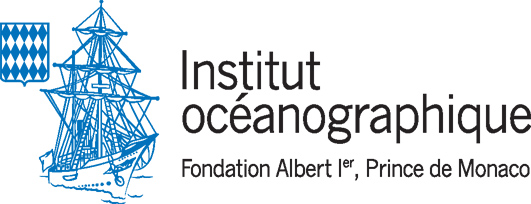 Prix de thèse décerné par l’Institut océanographique______________________________________________________________________Règlement et appel à candidature au titre de 2022Le Prix de thèse de l’Institut océanographique est décerné chaque année à un(e) jeune chercheur(e), diplômé(e) d’une école doctorale française, pour ses travaux de thèse en rapport avec l’Océan dans toutes ses dimensions, ainsi que pour les publications issues de sa thèse.Dans une perspective de « Science du Système Terre », la thèse peut relever de toute discipline et aborder l’Océan sous l’angle physique ou biologique ou le rapport de l’Homme à l’Océan. Le caractère novateur de la thèse et sa contribution à changer l’approche du sujet, seront particulièrement appréciés et évalués notamment par le niveau de publications déjà réalisées.Le lauréat sera désigné à la fin de l’année 2021. Le prix lui sera remis lors d’une cérémonie qui se déroulera courant 2022 au Musée océanographique de Monaco. Lors de la cérémonie, le lauréat présentera ses travaux sous le format d’une courte intervention. Un coach professionnel le préparera à cet exercice.Le lauréat recevra un prix d’un montant de 3 000 euros.Les candidatures doivent être déposées au cours des trois années suivant la soutenance de thèse.Une seule candidature est admise par unité de recherche, présentée par le responsable de l’unité. Deux candidatures seront possibles dans le cas d’unités très importantes.Le dossier de candidature doit être envoyé, sous forme numérique, avant le 20 juin 2021 à :Olivier DUFOURNEAUD – Directeur de la Politique des Océans de l’Institut océanographique : award@oceano.org Il devra comporter :Le formulaire de candidature (ci-joint) complété des renseignements qui suivent :Les rapports des deux rapporteurs.Le rapport de soutenance de la thèse.La liste des publications (en différenciant celles qui sont issues directement de la thèse des autres publications – et y compris les posters)Les résumés des publications et posters, issus et non issus de la thèse.Le fichier électronique de la thèse.L’Institut océanographique, Fondation Albert Ier Prince de Monaco, Fondation de droit privé, reconnue d'utilité publique, dont le siège social est situé 195 rue Saint-Jacques, 75005 Paris, administrateur du Musée océanographique de Monaco et de la Maison des Océans, à Paris, a pour mission de promouvoir la connaissance et la protection des océans, de vulgariser auprès du public les grandes thématiques et problématiques liées aux océans, ainsi que d’agir comme médiateur entre les scientifiques, les acteurs de la société civile, le grand public, les décideurs politiques et économiques et les médiashttp://www.oceano.org/Proposition reçue le :Formulaire Prix de thèse de l’Institut océanographique20221. PARRAIN ou MARRAINE ** Le parrain ou la marraine peuvent être le directeur de thèse, le directeur du laboratoire, ou toute autre personne ayant suivi les travaux du candidat.Nom : Université et École doctorale :Adresse :Courrier électronique : Titre, affiliation :2. CANDIDATNom et prénom :					Date de naissance : Université et Ecole doctorale :Adresse :Téléphone :	Fax : Courrier électronique1 : Site internet personnel (s’il existe) :3. MOTIVATION (rédigée par le parrain ou la marraine, maximum 1 000 caractères espaces compris)Les parrains et les marraines devront proposer des candidats exceptionnels et mettre en valeur les résultats innovants de ces derniers, publiés dans des revues importantes. Les candidats devront montrer leur capacité à ouvrir des perspectives, à avoir une vision de la recherche, à devenir chercheur. La contribution du candidat à des publications où il est premier auteur sera particulièrement appréciée.Date et signature du parrain ou de la marraine :JOINDRE A CE FORMULAIRE : le rapport de soutenance de la thèse, les rapports des deux rapporteurs, la liste des publications (en différenciant celles qui sont issues directement de la thèse des autres publications – et y compris la liste des posters), les résumés des publications et posters, directement issus de la thèse et de ceux non issus de la thèse, ainsi que le lien internet vers la thèse (ou bien le fichier de la thèse, si le lien n’existe pas).